Montcalm Community College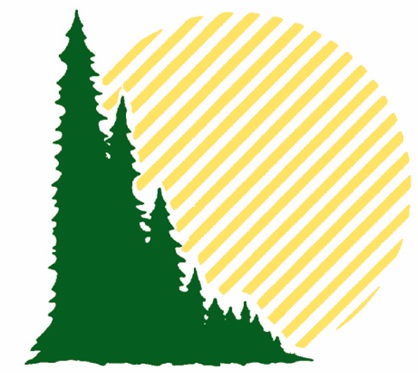 Dual Enrollment HandbookTable of ContentsOverview of the Program…………...……………….4 – 6How it worksWho is eligibleClassesScheduleCostsSteps to Getting Involved………...………………….6 – 8Dropping and Withdrawing from a Course………….8 – 9How to drop/withdrawGradesDeadlineCostsAcademic Expectations & Integrity……………..…9 – 11Common mistakesLate assignmentsAttendance policyInstructor expectationsSnow days and class cancellationsAcademic assistancePlagiarism and cheatingPrivacyAfter Graduation………………………………………..11Staying at MCCTransfer Campus Resources and Contact Information….……….12Authorization Form/Signature Sheet………………..….13Overview of the Program						How it worksThe Dual Enrollment program at Montcalm Community College allows students to enroll in up to 10 college classes throughout their high school career. Successful completion of a college course grants the student college credit as well as satisfies one of the students’ high school graduation requirements. Either a core requirement or an elective requirement depending on the college course taken. 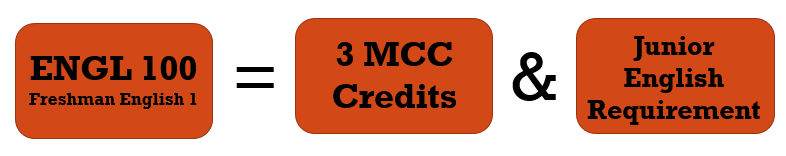 *Please note that this is just an example. Each high school may be slightly different. Always refer to your high school counselor for specifics about course requirements.Who is eligible for Dual Enrollment?Dual Enrollment is available to students who are enrolled in at least one high school course, and have not been in high school for more than four years. Students must also meet specific test score targets and/or the specific eligibility requirements set by their high school. The two main tests utilized to gauge a students readiness for college level course work are the SAT or the ACCUPLACER.A district may elect to support a student’s enrollment in a subject area for which the student has not yet achieved a qualifying score, or utilize a different test if it has been determined to be in the best educational interest of the student.What classes can I take?All credit-granting courses offered at MCC are available to students through Dual Enrollment, except courses in the subject area of physical education, theology, divinity, or religious education. Also, if your high school offers an Advanced Placement (AP) class in a particular subject, the AP class may be taken instead of the corresponding MCC class. For example, successful completion of AP Language may grant a student credit for ENGL 100. How many classes may I take?Throughout the program you can take up to a total of 10 classes. The number of classes allowed per year depends on when you begin taking college classes. These limits can be exceeded with written permission from your high school. What classes should I take?If MCC classes are offered in your high school, they have been strategically selected as good options for students. If you wish to eventually transfer to a university for a bachelor’s degree, utilizing our Liberal Studies Certificate as your guide to picking classes will ensure the greatest likelihood the classes you take with transfer.Can I get into a class that is full?Contact the MCC Recruitment Director if you are interested in joining a class that is full. It is possible we will be able to add you, but not guaranteed.The ScheduleMCC has two academic semesters in the traditional high school year; Fall Semester (August – December), and Spring Semester (January – May). Dual Enrollment does not take place over the summer term, but students can enroll in summer classes on their own. In this case, the tuition and fees will not be paid by the high school and will be the responsibility of the student.For every college course you are enrolled in, you may take at least one slot of your school day off. You are not required to take your Dual Enrollment classes only during that scheduled time off. You are welcome to take classes in the morning, afternoon, evening, and online with your high school counselor’s permission. You need to work with your high school counselor to build an appropriate schedule.The CostsHigh schools provide tuition assistance for Dual Enrollment classes up to an approved dollar amount per course. The tuition allotment is the same regardless of the course. At MCC tuition is charged based on course contact hours (the amount of time you spend with the instructor). Not all courses cost the same. If enrolled in more than one course all tuition and fees are combined together and paid using your total allotment of money from your school. In the event your total tuition bill exceeds your total allotment of money from your school, the remaining tuition balance will be billed to you. If your total tuition bill does not exceed your total allotment of money from your high school, you may be able to use your remaining funds for textbooks at the MCC bookstore, depending on your high school. Extra funds may not be shared between students or rolled over to the next semester. All funds are maintained in your student account by the MCC billing office.If you fail your course, you are required to pay back your high school for the costs they paid on your behalf.Steps to Getting Involved						Step One: Talk to your High School CounselorThe Dual Enrollment program is a partnership with the high school and MCC works very closely with your high school counselors to plan your participation with the program. If you are interested in the program, talk to your counselor to see if you would be eligible to participate.Step Two: Apply for AdmissionFill out the online Dual Enrollment application. Once you have applied you will receive an acceptance letter in approximately 3-5 days. Included in that letter will be instructions for activating your MCC student e-mail – you must activate your e-mail prior to selecting classes.To activate your e-mail, you must first obtain a password through My.montcalm.edu, then log into Montcalm.OneLogin.com using your student email address and newly obtained password. MCC email is MCC’s primary method of communication with students.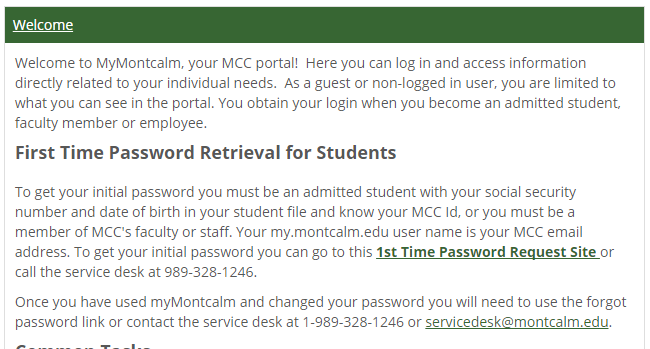 Step Three: Attend a Dual Enrollment OrientationMCC’s Recruitment Director will host a Dual Enrollment orientation during the school day at each of the actively participating high schools. Orientation provides information and guidance about the remaining five steps of the Dual Enrollment process, as well as information about how to successfully navigate MCC’s online platforms and the college experience as a whole.If you attend a high school that does not hold an orientation, or you miss the orientation, you can still participate in Dual Enrollment. Make an appointment with MCC’s Recruitment Director to obtain all the same information. Step Four: SAT Score Report or MCC Placement TestingMost classes at MCC require some form of assessment testing to show the student is performing at the college level for that subject before registering for the class. MCC administers the ACCUPLACER test to gauge students’ abilities in reading, writing, and math. If you need to take this test, contact the MCC Student Success Center or Greenville campus to schedule an appointment.Certain scores on the SAT can provide the same assessment, meaning you could skip all or some sections of the ACCUPLACER if you achieve these scores on the SAT. If you have taken the SAT and wish to utilize your scores, please send your official SAT score report document to admissions@montcalm.edu after you apply. The chart included previously shows the target scores considered to be college level.Step Five: Fill out a Dual Enrollment Authorization FormThe Dual Enrollment authorization form serves as a contract between the student and parents, the high school, and MCC. The last page of this handbook is the Dual Enrollment authorization form. This form must be signed by the student and parent and then turned in to the high school to be signed by the counselor or principal. A class must be on the signed authorization form if you wish to register for it.Step Six: Register for ClassesDual Enrollment students have the ability to search and register for classes online at my.montcalm.edu.  Please keep in mind that you must have your counselor’s approval (via the authorization form) to register for a class. If you register for a class that you have not been approved for, and/or a class is not reflected on your authorization form, you will be dropped from the class by MCC. If for some reason you are unable to register online for a class you have been approved for contact MCC. We have the ability to register you for those classes.Step Seven: Attend a Dual Enrollment Bookstore EventMost MCC classes will require a textbook. The MCC Bookstore has all the essentials you need to attend classes. Dates for Dual Enrollment bookstore events will be communicated to students and parents. If a school allows students to utilize their remaining tuition allotment for textbooks, then an individual will be available at these events to assist students in knowing how much money they have available for books and with the charging process. Your remaining funds will only be available on your student ID card. You can obtain an ID card on this day at the Sidney campus recreation desk. The student must be present if they wish to utilize funds from their student account!If you are paying out of pocket for your books, you do not need to attend one of these events, though you are still welcome. When paying out of pocket, you may purchase your books whenever you would like. If you wish to rent textbooks you must have a student ID and a credit card present at the time of purchase. Please ask your counselor if it is okay to use high school funds to rent textbooks. Rented textbooks must be returned to the MCC Bookstore by the rental return date. If your high school pays for your textbooks, they become the property of your high school when you finish the class. You must give your purchased textbooks to the high school at the end of the semester if they paid for them. To expedite the book selection process, please bring a copy of your MCC course schedule with you when you visit the bookstore.Step Eight: Pay Attention to your Student AccountYour high school’s tuition allotment will be added to your account after classes start. After the high school’s tuition allotment has been applied to your account any remaining balance for tuition is the responsibility of the student/parent to pay. A statement outlining the balance due will be sent home week around week 6 of the semester. The balance must be paid by the designated due date (approximately 7 weeks later) or your final semester grades will be withheld from your high school. You can view your student account at my.montcalm.edu under the finances tab.Dropping & Withdrawing from a Course	
Your class schedule must be set by the time MCC classes start. If you decide you no longer wish to take a course you are registered for, you can “drop” the course until the drop date published on the MCC website, and it will be removed from your schedule. After that date, you will need to complete the withdraw process.How do I drop a course?To drop a course, you must consult your high school counselor and the MCC admissions department to remove the course from your schedule. This MUST be done before the published drop date or you will not be able to drop the course.How do I withdraw from a course?

To withdraw from a course, you MUST first consult your high school counselor regarding your intentions BEFORE withdrawing. You will be required to submit a Withdrawal Form, signed by your instructor, to MCC’s Student Services office.  Notifying your high school counselor or simply not going to class IS NOT an official withdraw. If you fail to withdraw from a course properly you will receive an “E” on your transcript for the course, which will affect your permanent academic record. What grade will I receive if I withdraw?

You will receive a “W” grade if you withdraw.  This will not affect your college GPA, but could affect your high school graduation requirements. You must talk with your high school counselor prior to withdrawing.
Is there a deadline to withdraw?

Yes. Check the course syllabus in each course for your instructor’s withdrawal policy. This date may vary from class to class.What happens to my tuition allotment if I drop or withdraw?If you drop a course the funds for that course will be pulled from your student account at MCC and you will not be charged tuition for that course. Please note that if you had already used some of those funds to purchase textbooks you may receive a bill in the mail.If you withdraw from a course, you will be responsible for paying back your high school for the cost of the tuition they paid on your behalf.Academic Expectations & Integrity		If you are participating in the Dual Enrollment program you are a college student just like any other student at MCC. You will be held to the same standards and procedures as any MCC student, even if your class is taking place on a high school campus. When you make the decision to become a Dual Enrolled student, you are deciding to commit to your college academics. The grades you receive in these classes will permanently reside on your college transcripts and follow you to all higher-level institutions you attend in the future. What common mistakes do students make?not attending class or quitting assuming that missing classes due to high school obligations, like sporting events, is a valid excusenot turning in assignments on timenot withdrawing from a class when necessarynot reading the textbook because the instructor doesn’t mention it during lecturesnot asking for help when they need it (remember, academic assistance is free)
Can I turn in an assignment late?

It depends on your instructor’s policy on accepting late assignments. Make sure to check the syllabus and don’t be surprised if the policy states, “no late assignments will be accepted”. Regardless of your reason for not turning in your work on time, you cannot appeal this policy. Will my instructor have an attendance policy?

Your high school’s attendance policies and the colleges attendance policies are separate. Some of your college instructors may have strict attendance policies and others may be more lenient. Check your course syllabus for the attendance policy. There is a strong correlation between class attendance and grades. Don’t let a lenient attendance policy fool you; information presented in class is important. Communicate with your instructor if you are going to be absent.What will my instructors expect from me?attend every class session for the entire timeactively participateask questionsbe prepared for tests and quizzesread the textbookdo your homework even if you don’t have to turn it inturn in assignments on timetake notes in classtalk to your instructor after class or during office hours
Remember that the instructors want you to succeed and will do everything within their power to help you. You, too, must be willing to invest your time and energy into your courses.What if I have a function at the high school I just cannot miss?

“School related absences” are not applicable in your college courses. Check the course syllabus for the instructor’s policy on missing classes. Contact the instructor to let him or her know that you have a conflict that will affect your attendance. This is common courtesy and gives you a chance to ask them if and how you can make up the work you will be missing. The instructor does not have to make any special accommodations for you to miss a class, so don’t be surprised if you miss out on points, cannot turn in an assignment late or make up a test. 

You are making choices about your time. Which is more important to you - making it to a high school function or doing well in a college class? Remember everything you do affects your permanent academic record. 
Snow days and class cancelationsIf you are taking a class at a high school campus and that high school closes the building, your college class will be canceled. If the high school has an in-service or early release day when students are not attending but the building is open, you are still required to attend your college class. If you take a college class outside of your high school, you are required to attend all scheduled class periods regardless of the schedule taking place at your high school.If MCC has a snow day or the instructor cancels class, you are not required to attend class that day. In the event of any cancelation or missed class, always check your canvas site for instructions from your instructor.What if I am not doing well in my college class?  If you are struggling in a college class, please reach out to your high school counselor and MCC Recruitment Director so we can help you. Tutoring services are available free to all students for every class offered at MCC. Visit the Student Success Center or Writing Center on MCC’s Sidney campus to take advantage of these services. Cheating and PlagiarismCheating and plagiarism of any kind is not tolerated at MCC. If you engage in either of these activities, you will be referred to the Dean of Students and could be dismissed from your classes and unable to return to MCC in the future.Privacy											Signing the Dual Enrollment authorization form grants permission for the Montcalm Community College Student Services Office to share grades, attendance, and account information with the student’s high school and parents. Parents would need to provide the students name and MCC ID number or birthdate and last four digits of the social security number to gain access to this information. MCC instructors are only permitted to discuss academic information with the student. Parents may not contact instructors requesting information about their student’s performance in a class. After Graduation								Staying at MCC?If you would like to attend classes as a traditional MCC student after graduation, you do not need to re-apply. You simply need to fill out a change of program form in the Student Services office. Contact MCC’s Recruitment Director to assist with this transition.Transferring to a different institution?If you wish to transfer your credits to another college or university, you will need to request an official copy of your transcript be sent to that institution. This can be done online at www.montcalm.edu under the admission tab.The key to a successful transfer is to know where you will transfer, your degree goal, and what that college suggests you take at MCC.  Please work directly with the future institution to make sure the classes you take through Dual Enrollment not only transfer, but are also helpful toward your long-term goal. Resources and Contact Information		Emily Carmey (Recruitment Director)Call or Text: (989)352-3518Email: emily.carmey@montcalm.eduStudent Success CenterCall: (989)328-1264Email: studentsuccess@montcalm.eduStudent Services/AdmissionsCall: (989)328-1277Email: admissions@montcalm.eduIT Help Desk (Password retrieval help)Call: (989)328-1246Email: servicedesk@montcalm.eduWriting CenterCall: (989)328-1261Email: writingcenter@montcalm.eduGreenville CampusCall: (616)754-7706Email: greenvilleoffice@montcalm.edu Important Dates Spring 2019				January 3rd, 8:00 – 6:00; Bookstore EventJanuary 9th, 8:00 – 6:00; Bookstore EventJanuary 12th 9:00 – 1:00; Bookstore EventJanuary 12th – Spring classes startJanuary 18th  - Last day to drop (drop closes at 11:59 pm)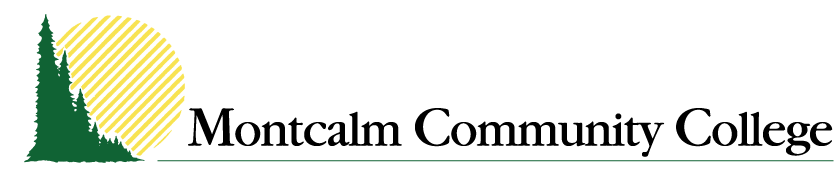 Please detach this sheet of the handbook and have it signed by your parent, your high school, and you. This form MUST be signed and returned to your high school counselor every semester if you wish to participate in the Dual Enrollment program. If this form is not completed, you will not be able to take classes.High School							Fall   or   Spring    Semester   20___	Student Name:Parent/Guardian Name:Address:  Email address:  Phone Number:						         MCC student ID number:Student Birthdate:				Last 4 digits of social security number:  Student Signature:							 Date:				Parent Signature:							 Date:				High School Signature:						 Date:				Class RegistrationSAT (sub scores)SAT (sub scores)Test sectionScoreWriting/Language25Reading25Math26ACCUPLACERACCUPLACERTest sectionScoreSentence Skills81Reading74Elementary Algebra69Grade entering the programBreakdown of number of classes allowedFreshmannot more than two courses per year in 9th, 10th, and 11th grade, and not more than four courses in grade 12Sophomorenot more than two courses in 10th grade, and not more than fourcourses in 11th and 12th gradeJuniornot more than six courses per yearSeniornot more than six courses per yearCourseSectionCreditsDays (MTWRF)TimeCampusHS UseExample: XMPL 123093MW1:00 – 2:25Sidney